Activité 3 sur l’intervention de la communauté internationale au Mali 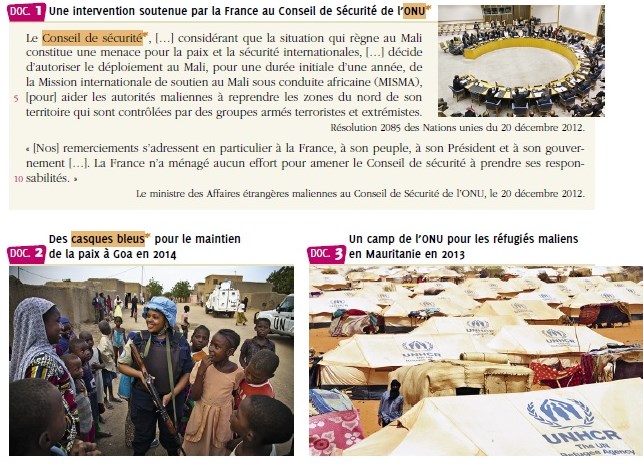 Quelle institution se mobilise pour aider les autorités maliennes ?…………………………………………………………………………………………………………………………………………………………………………………………………………………………Quel a été le rôle de la France dans cette résolution ?…………………………………………………………………………………………………………………………………………………………………………………………………………………………Quelles sont les actions internationales entreprises pour aider le Mali ?……………………………………………………………………………………………………………………………………………………………………………………………………………………………………………………………………………………………………………………………………………………………………………………………………………………………………………………